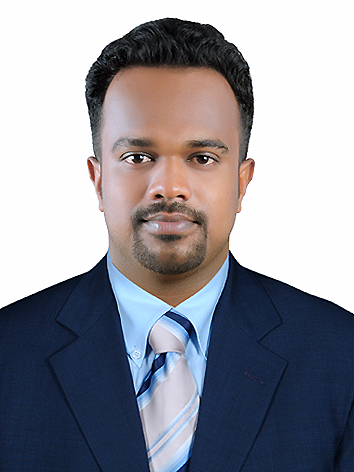 SABARI SABARI.372144@2freemail.com 	Email ID: sabarisukumaran7@gmail.comVISA DETAILS: UAE Visit Visa Upto 30th Sep 2017A vibrant and passionate professional having worked in different diversified sectors like shipping, telecom and event management. During the tenure I have garnered immense experience in facilitating customer interactions,business promotions, target meeting, sales management and service provisions to clients. I can manage people, communicate effectively and have great convincing and negotiation skills.OBJECTIVE	I am in quest of challenging avenues that can excite and motivate me to contribute immensely towards the organization’s growth and expansion of my professional career. My immediate objective is to wear the hat of a responsibility driven professional in an organization that avails a motivating work atmosphere. Opportunities that would excite me include but are not restricted to: professional synopsis 	Hadi Hammam								                                             Saudi Arabia Seaman in an off shore Supply vessel                                                                                                 22/04/2015 to 20/02/2017	C4 Events	                                                                                                                                                              India Event Coordinator                                                                                                                               02/03/2014 - 31/03/2015	Idea Cellular LTD								                                            IndiaCustomer Services and sales executive                                                                                               15/01/2012 - 20/02/2014	Education	Diploma in Nautical Science - 67% aggregate.	IMU ChennaiIndian Maritime UniversityHigher Secondary Examination (12th) - 68% aggregate	HSEMSM SCHOOLA.I.S.S.E (10th)–75.2% aggregate.	CBSESNCSTechnical ProficiencyAdvanced browsing skills and MS Office MY PRO FORMA:  	Name: SabariDate of Birth: 15th August 1991Gender: MaleNationality: Indian I wish to represent myself in obvious terms by means of my Curriculum Vitae, which are above for your kind surveillance. I assure you that it would always be my endeavour by diligence and attention to deserve your confidence.